SDH Šárovcova Lhota za podpory Obce Šárovcova Lhota Vás srdečně zveNa 1. Ročník soutěže v disciplínách TFAO LHOTECKOU CIHLU,která je zároveň třetím závodem Královehradecké TFA ligy 2024Místo konání:  Kruhová cihelna Šárovcova Lhota (jediný vysoký komín ve vesnici)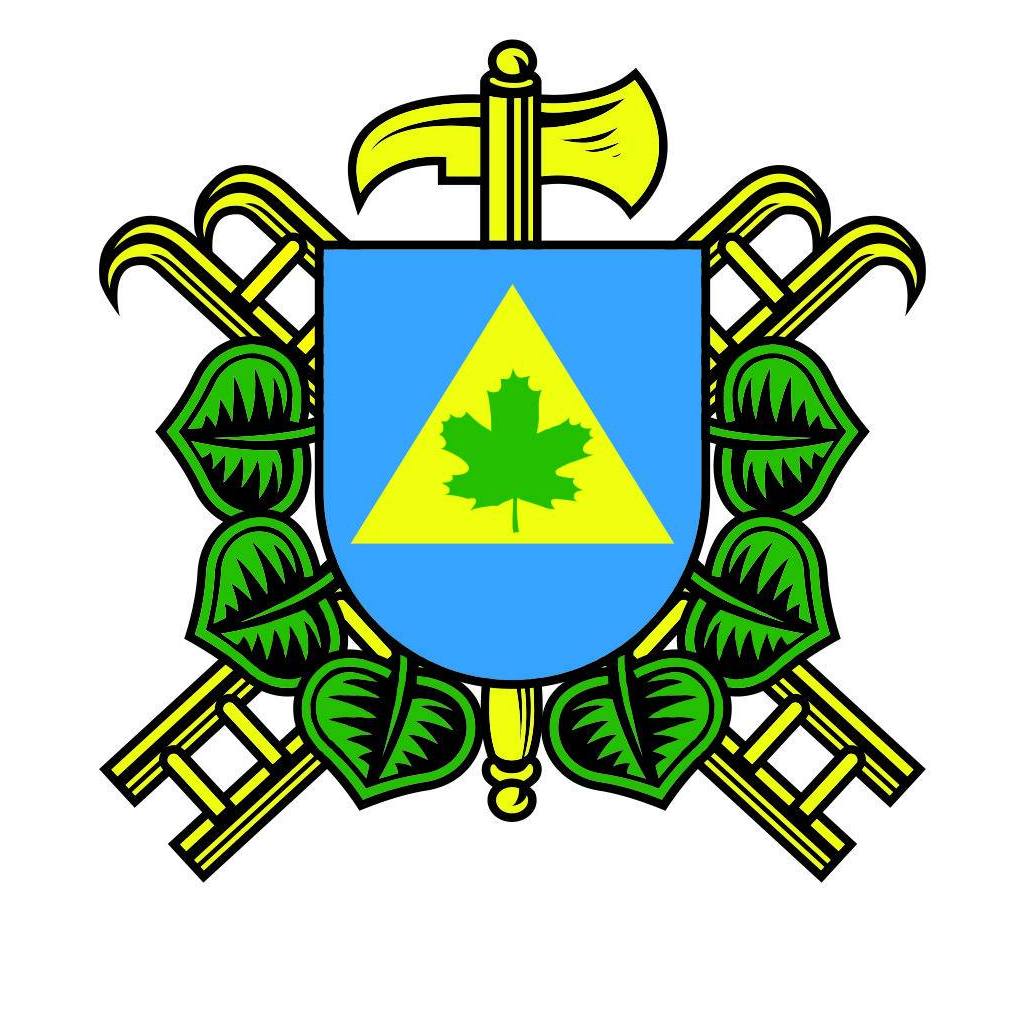 Datum a čas: Sobota 27.4.2024 prezentace 7.30-8.30Kategorie závodu:   Dorostenky 15 - 17 let   (ročníky 2007 až 2009)                                    Dorostenci 15 - 17 let    (ročníky 2007 až 2009)		        Ženy            18 - 29 let    (ročníky 1995 a mladší)                                                         30 let a více (ročníky 1994 a více)                                    Muži            18 – 34 let    (ročníky 1990 a mladší)               		              35 let a více (ročníky 1989 a starší)Startovné:  200kč za závodníkaPřekážky: 3m bariéra (možnost použití žebříku), roztažení hadicového vedení, figurína, motání hadic, převalení pneumatiky,hamer box, slalom s kanystry, výstup po točitých schodech, připojení proudnice na hydrantový nástavec. Dýchací přístroj jednotný.Celková délka trati 450-550m.Rozprava k trati proběhne mezi 8.30-9.00. Pokud závodník dorazí dříve je možné si trať projít individuálně.Hodnocení: o umístění závodníka rozhoduje celkový čas na trati, s tím že závodníci, kteří nezvládli figurínu se nemohou umístit před závodníkem, který zvládl figurínu, byť by měl lepší čas.Povrch dráhy: hlína, asfalt, kovové schodiště, dřevěná podlahaČasomíra: stopky a elektronická časomíraVýstroj:      MUŽI A ŽENY: třívrstvý zásahový oblek (zip musí být zapnutý až do konce, klopa zapnutá být nemusí, rukávy nesmí být vyhrnuté) zásahová přilba, zásahová obuv, rukavice, opasek s karabinou.	      DOROST :  pracovní stejnokroj, pevná kotníková obuv, sportovní přilba, rukavice, opasek s karabinou.Pořadatelé si vyhrazují právo změnit nebo doplnit dráhu.Občerstvení zajištěno.Diskvalifikace a postihy:O diskvalifikaci a případných postizích rozhoduje rozhodčí soutěže. Důvodem k okamžité diskvalifikaci soutěžícího je: a) Nedostavení se na předstartovní kontrolu startu včas na start. b) Neuposlechnutí pokynů rozhodčího. c) Nesplnění časového limitu 15 minut na splnění trati. d) Nesplnění disciplíny. e) Odložení jakékoliv součásti výstroje či výzbroje během měřeného pokusu. f) Nastoupení ke startu ve výstroji a výzbroji neodpovídající pro užití u jednotek PO a nesplňující ustanovení propozic této soutěže. g) Nedodržení trasy, vybočení z vymezeného prostoru a zkrácení trati. h) Použije-li soutěžící v průběhu soutěže pomoc druhé osoby nebo různý materiál nepatřící do dané disciplíny zvýhodňující jej v plnění pokusu. i) Ohrožení diváka, popř. soutěžícího technickým prostředkem nebo jiné nesportovní chováníDůvodem k postihu soutěžícího 60 trestnými vteřinami je: j) Odhození proudnic. k) Ponechaná přečnívající jakákoliv část hadice přes půdorysný rozměr boxu. l) Zjevné odhození palice místo položení. m) Použití žebříku na bariéře n) Každé neotočení pneumatik (pokud neotočí ani jednou, znamená to 2 minuty)o) Nedatažení figurínyRůzné:  1. startovní pořadí určuje pořadatel 2. při podání písemného protestu nebo odvolání bude složena finanční částka (kauce) v hotovosti ve výši 500,- Kč, protest či odvolání se podává písemně k hlavnímu rozhodčímu, 3. pořadatel si vyhrazuje změnu časového harmonogramu, úpravu trati dle aktuálních podmínek a možností či zrušení závodu bez náhrady.Podrobný popis tratiPopis a provedení dráhy O Lhoteckou Cihlu 2024 Popis:  roztažení hadicového vedení, bariera 3m, vyzbrojení DP, figurína, svinutí hadic,převalení pneumatiky,  hamer box, slalom s kanystry, točité schodiště, připojení proudnice na hydrantový nástavec. Trať měří cca 500m a je pro všechny kategorie stejně dlouhá.Provedení: Závodník startuje venku před budovou cihelny a bez DP a přibíhá k 3m bariéře muži a dorostenci ji zdolávají pomocí lana, v případě neúspěchu si dobíhají pro žebřík (až po 3 pokusech o zdolání,kdy se obě nohy dostanou do 1/3 bariéry) a zdolávají bariéru pomocí něho, ženy a dorostenky mají žebřík přiložen k bariéře.Dále roztáhne hadicové vedení (muži roztahují 2 vedení na vzdálenost 35m, ženy, dorostenky a dorostenci  1 vedení na vzdálenost 35m. Hadice budou osazeny proudnicemi a celá proudnice musí být položena na koncovou čárou. Následně se závodník za pomocí doprovodu nebo rozhodčího vyzbrojí DP. Závodník vyzbrojen DP vstupuje do prostru cihelny kde ho čeká transport figuríny (muži 80kg ženy, dorostenci a dorostenky 50kg) trať figuríny bude rozdělena na 2 díly a podle toho bude závodník hodnocen.Závodníci  pokračují v prostorech cihelny kde na závodníky čeká přes spojku na jednoducho svinout hadice a ty odloží do připraveného boxu (všichni 2 hadice B 20m) hadice se do boxu nešlapají, musí být řádně domotány a hadice nesmí přesahovat nikde z boxu.  Závodník vybíhá zpět ven z cihelny kde na něj čeká převalení pneumatiky muži a dorostenci zadní pneumatiku z traktoru, ženy a dorostenky menší. Pneumatika se bude obracet tam a zpět aby vždy skončila ve výchozí pozici. Závodník pokračuje k hamer boxu, kde palicí provede ( muži 2x40, ženy, dorostenci a dorostenkyně 2x20) úderů palicí, po skončení úseku zůstává palice uvnitř hamer boxu, jinak rozhodčí závodníka vrací zpět k napravení chyby. Následně závodník vbíhá zpět do cihelny kde na něj čeká slalom s kanystry (muži 2x20kg, ženy, dorostenci a dorostenky 2x10kg). Po umístění kanystrů do vyznačených čtverců závodník vybíhá po točitém schodišti do patra kde dobíhá k hydrantovému nástavci kde ze země zvedá proudnici a připojuje jí k nástavci po připojení  mačká tlačítko časomíry a je v cíly.Po celé trati závodníka doprovázejí časoměřiči, kteří fungují zároveň jako rozhodčí úseků, takže je nutné poslouchat jejich pokyny!!!Hodnocení: o umístění závodníka rozhoduje celkový dosažený čas na trati. V případě že závodník nezdolá některý úsek bude automaticky zařazen za závodníky kteří trať zvládli v plné míře. Závodníci startují na vlastní nebezpečí!Není důležité vyhrát, ale zúčastnit se a nezranit se!Kapacita závodníků je stanovena na 50 osob.Přihlášky do 20.4.2024 na webových stránkách https://pozarnisport.hasicovo.cz/competitions/show/92  nebo na níže uvedené e-mailové adrese.Kontakt: Jan Čáslavský 725 991 866 tfa.lhota@centrum.cz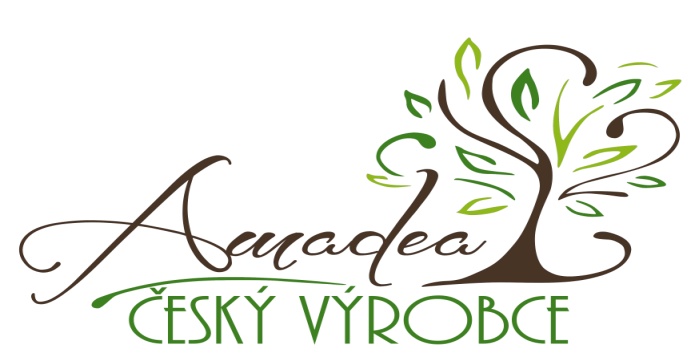 Sponzoři akce: 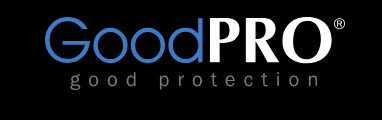 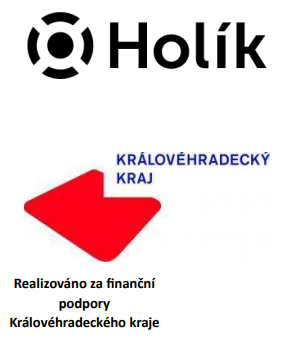 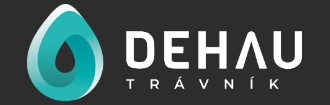 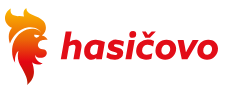 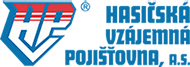 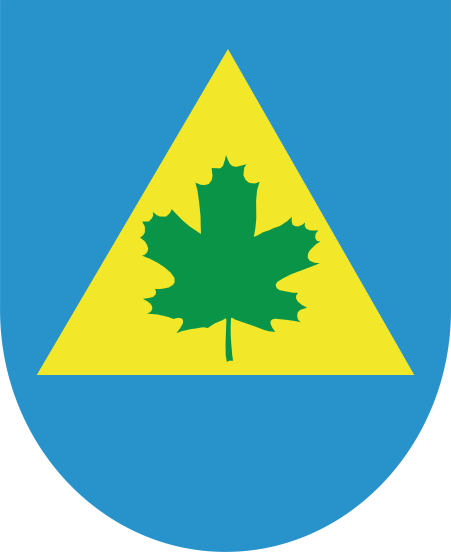                                             MS Šárovcova Lhota s.r.o.       Obec Šárovcova Lhota               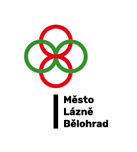 